 Purpose:  Quick Daily Physical Activities that can be done first thing in the morning or as brain breaks in between other e-learning (with adult supervision).     	 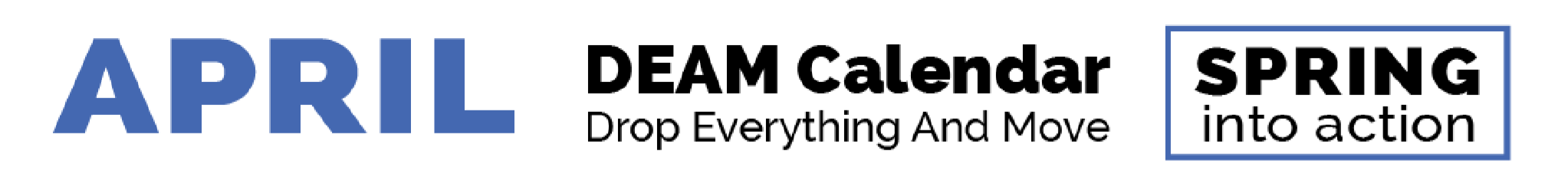 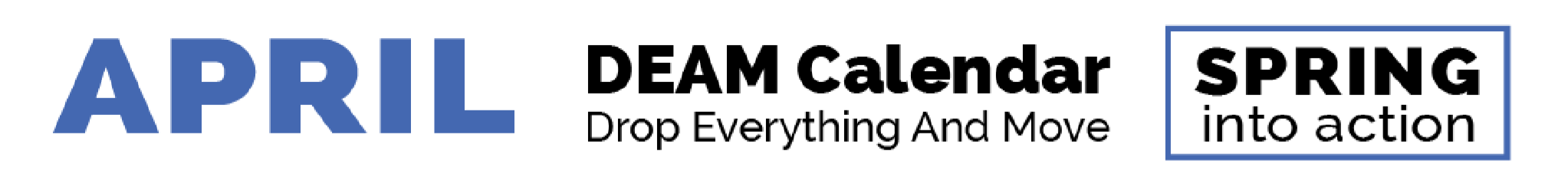  Done Day DEAM Activity 1 Spring into Action: Find someone to do 20 jumping jacks with you. 2 Say your math facts while doing reverse lunges. 3 Take a walk. 4 Did you know soda has ~39 grams of sugar? Do 39 mountain climbers. 5 Pick 5 different muscles to stretch.  Hold each stretch for 20 seconds. 6 Help a neighbor or friend with some spring cleaning! 7 Do as many trunk-lifts as you can. 8 Spring into Action: Find 2 people. Do 30 jumping jacks together. 9 Do push-up shoulder taps while reciting your spelling words. 10 Take a walk. 11 Did you know ice cream has ~13 grams of fat? Do 13 squat thrusts. 12 Pick 5 different muscles to stretch.  Hold each stretch for 20 seconds. 13 Using an old container, gather soil, and plant flowers seeds. 14 Do as many squats as you can. 15 Spring into Action: Find 3 people. Do 40 jumping jacks together. 16 Perform squat-jumps while naming the continents. 17 Take a walk. 18 Did you know donuts have ~280 calories? Jog in place for a 280 count. 19 Pick 5 different muscles to stretch.  Hold each stretch for 20 seconds. 20 Get 60 minutes of MVPA. You choose how! 21 Do as many push-ups as you can. 22 Spring into Action: Find 4 people. Do 50 jumping jacks together. 23 Read a book while doing a wall sit. 24 Take a walk. 25 Did you know hot dogs have ~530 mg of sodium? Raise the roof 530 times! 26 Pick 5 different muscles to stretch.  Hold each stretch for 20 seconds. 27 Invent a game and try it out! 28 Do as many curl-ups as you can. 29 Spring into Action: Find 5 people! Do 60 jumping jacks together. 30 Spring into Action: Find someone to do 20 jumping jacks with you. 